1000 Books Before Kindergarten Club RegistrationChild’s Name:  _____________________________________Parent/Guardian’s Name:  ____________________________________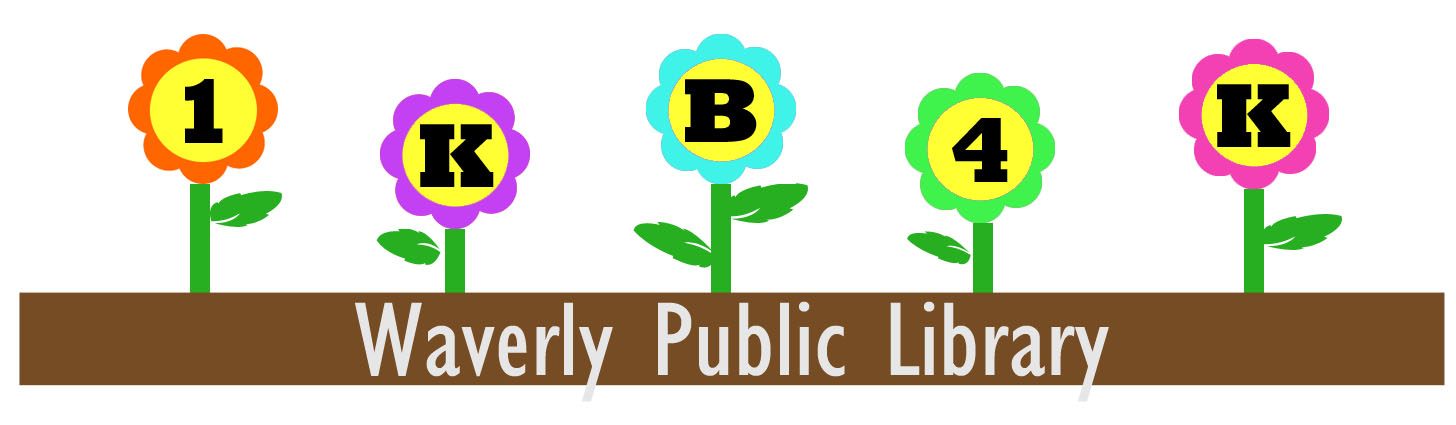 Email:  __________________________________________________Birth Date of Child:  ____________________________Start Date:  ___________________________1000 Books Before Kindergarten Club RegistrationChild’s Name:  _____________________________________Parent/Guardian’s Name:  ____________________________________Email:  __________________________________________________Birth Date of Child:  ____________________________Start Date:  ___________________________1000 Books Before Kindergarten Club RegistrationChild’s Name:  _____________________________________Parent/Guardian’s Name:  ____________________________________Email:  __________________________________________________Birth Date of Child:  ____________________________Start Date:  ___________________________